> Retouradres Postbus 20350 2500 EJ  Den HaagDatum	2 april 2014Betreft	Commissiebrief inzake Geachte voorzitter,Hierbij bied ik u mijn reactie aan op de bovenvermelde Commissiebrief. Hoogachtend,de Minister van Volksgezondheid,
Welzijn en Sport,
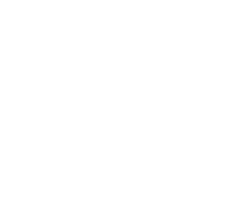 De Voorzitter van de Tweede Kamer
der Staten-Generaal
Postbus 20018
2500 EA DEN HAAG